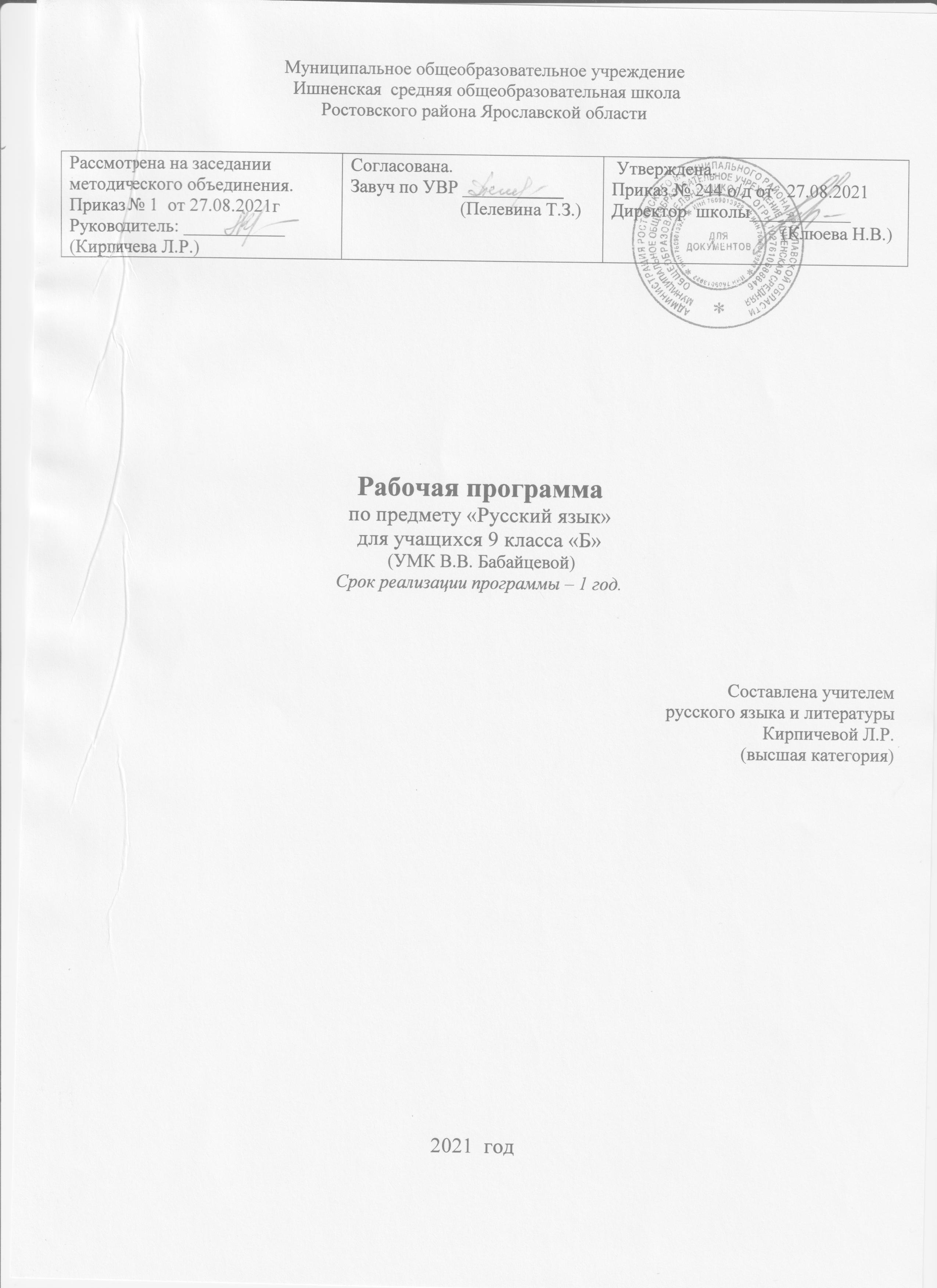 Пояснительная записка  Рабочая программа по предмету «Русский язык» разработана на основе •Закона «Об образовании в Российской Федерации» от 29.12.2012 г. № 273-ФЗ (ред. от02.07.2021);•ФГОС ООО (утвержден приказом Министерства образования и науки Российской Федерации от 17.12.2010 № 1897, изм. от: 29 декабря 2014 г., 31 декабря 2015 г.; 11декабря 2020 г);•Концепции развития литературного  образования в Российской Федерации (утверждена распоряжением Правительства Российской Федерации от 24 декабря 2013года N 2506-р с изменениями с изменениями на 8 октября 2020 года). (для учителей русского языка и литературы)•ООП ООО МОУ Ишненская СОШ (утв. приказом директора № 15а д/о от 15.01.21 г); •Учебного плана  МОУ Ишненская СОШ (утв. приказом директора № 247 о/д  от 30.08. 2021 г);•Календарного учебного графика МОУ Ишненская СОШ (утв. приказом № 248 о/д от 30.08.2021)•Положения о рабочей программе по ФГО ООО (утв. приказом директора № 85 от 31.08.20 г);•Методического письма ГОАУ ИРО «О преподавании предмета «Русский язык» в образовательных организациях Ярославской области в 2021/2022 уч. г.»Рабочая программа для 9 класса содержит:1) планируемые результаты освоения учебного предмета;2) содержание учебного предмета;3) тематическое планирование с указанием количества часов, отводимых на освоение каждой темы.Преподавание уроков ведется по следующим учебникам:В.В. Бабайцева, Л.Д. Чеснокова Русский язык. Теория 5-9 класс.- М.: Дрофа, 2018Русский язык. Практика. 9 класс,/ Под ред. Ю.С. Пичугова - М.: Дрофа, 2020Е.И. Никитина. Русский язык. Русская речь. 9 класс. - М.: Дрофа, 2018 ЦОС: Российская электронная школа (РЭШ) Федеральный институт педагогических измерений (ФИПИ). Открытый банк заданий ГИА-9/Русский язык Сайт «Сдам ГИА: решу ОГЭ» ЯндексРепетитор.(https://yandex.ru/tutor/uroki/klass-8/) ООО Мультиурок (multiurok) Инфоурок (https://infourok.ru) Мультимедийные презентации (Интернет). Место предмета           На изучение предмета в 9 классе в школьном учебном плане отводится 3 часа в неделю, итого 99 часов за учебный год.  Из них:  уроков развития речи  - 22, контрольных работ – 7, проектов – 3. ПЛАНИРУЕМЫЕ РЕЗУЛЬТАТЫ ОСВОЕНИЯ УЧЕБНОГО ПРЕДМЕТАВыпускник научится:владеть навыками работы с учебной книгой, словарями и другими информационными источниками, включая СМИ и ресурсы Интернета;владеть навыками различных видов чтения (изучающим, ознакомительным, просмотровым) и информационной переработки прочитанного материала;владеть различными видами аудирования (с полным пониманием, с пониманием основного содержания, с выборочным извлечением информации) и информационной переработки текстов различных функциональных разновидностей языка;адекватно понимать, интерпретировать и комментировать тексты различных функционально-смысловых типов речи (повествование, описание, рассуждение) и функциональных разновидностей языка;участвовать в диалогическом и полилогическом общении, создавать устные монологические высказывания разной коммуникативной направленности в зависимости от целей, сферы и ситуации общения с соблюдением норм современного русского литературного языка и речевого этикета;создавать и редактировать письменные тексты разных стилей и жанров с соблюдением норм современного русского литературного языка и речевого этикета;анализировать текст с точки зрения его темы, цели, основной мысли, основной и дополнительной информации, принадлежности к функционально-смысловому типу речи и функциональной разновидности языка;использовать знание алфавита при поиске информации;различать значимые и незначимые единицы языка;проводить фонетический и орфоэпический анализ слова;классифицировать и группировать звуки речи по заданным признакам, слова по заданным параметрам их звукового состава;членить слова на слоги и правильно их переносить;определять место ударного слога, наблюдать за перемещением ударения при изменении формы слова, употреблять в речи слова и их формы в соответствии с акцентологическими нормами;опознавать морфемы и членить слова на морфемы на основе смыслового, грамматического и словообразовательного анализа; характеризовать морфемный состав слова, уточнять лексическое значение слова с опорой на его морфемный состав;проводить морфемный и словообразовательный анализ слов;проводить лексический анализ слова;опознавать лексические средства выразительности и основные виды тропов (метафора, эпитет, сравнение, гипербола, олицетворение);опознавать самостоятельные части речи и их формы, а также служебные части речи и междометия;проводить морфологический анализ слова;применять знания и умения по морфемике и словообразованию при проведении морфологического анализа слов;опознавать основные единицы синтаксиса (словосочетание, предложение, текст);анализировать различные виды словосочетаний и предложений с точки зрения их структурно-смысловой организации и функциональных особенностей;находить грамматическую основу предложения;распознавать главные и второстепенные члены предложения;опознавать предложения простые и сложные, предложения осложненной структуры;проводить синтаксический анализ словосочетания и предложения;соблюдать основные языковые нормы в устной и письменной речи;опираться на фонетический, морфемный, словообразовательный и морфологический анализ в практике правописания;опираться на грамматико-интонационный анализ при объяснении расстановки знаков препинания в предложении;использовать орфографические словари.Выпускник получит возможность научиться:анализировать речевые высказывания с точки зрения их соответствия ситуации общения и успешности в достижении прогнозируемого результата; понимать основные причины коммуникативных неудач и уметь объяснять их;оценивать собственную и чужую речь с точки зрения точного, уместного и выразительного словоупотребления;опознавать различные выразительные средства языка; писать конспект, отзыв, тезисы, рефераты, статьи, рецензии, доклады, интервью, очерки, доверенности, резюме и другие жанры;осознанно использовать речевые средства в соответствии с задачей коммуникации для выражения своих чувств, мыслей и потребностей; планирования и регуляции своей деятельности; участвовать в разных видах обсуждения, формулировать собственную позицию и аргументировать ее, привлекая сведения из жизненного и читательского опыта;характеризовать словообразовательные цепочки и словообразовательные гнезда;использовать этимологические данные для объяснения правописания и лексического значения слова;самостоятельно определять цели своего обучения, ставить и формулировать для себя новые задачи в учебе и познавательной деятельности, развивать мотивы и интересы своей познавательной деятельности;самостоятельно планировать пути достижения целей, в том числе альтернативные, осознанно выбирать наиболее эффективные способы решения учебных и познавательных задач.СОДЕРЖАНИЕ                                                                                                         Вводный урокЯзык – наш дар бессмертный!Повторение изученного в 5-8 классахСинтаксис словосочетания и простого предложения.Знать опознавательные признаки словосочетания и предложения, средства синтаксической связи в словосочетаниях, главные и второстепенные члены предложения, односоставные предложения, однородные и обособленные члены предложения, обращения и вводные слова.Уметь правильно расставлять знаки препинания, производить пунктуационный разбор предложения, анализировать языковые единицы с точки зрения точности и уместности употребления.Сложное предложениеОсновные виды сложных предложений. Союзные сложные предложения.Знать признаки сложных предложений.Уметь различать основные виды сложных предложений, объяснять постановку знаков препинания в них.Сложносочиненное предложениеОсновные группы сложносочиненных предложений по значению и союзам.Знаки препинания в сложносочиненном предложении. Сложносочиненные предложения с общим второстепенным членом. Знаки препинания в ССП.Знать основные группы ССП по значению и союзам.Уметь объяснять постановку знаков препинания, находить в тексте ССП и производить их пунктуационный разбор.Сложноподчинённое предложениеСтроение сложноподчиненных предложений (СПП). Подчинительные союзы и союзные слова в СПП.Указательные слова. Особенности присоединения придаточных предложений к главному.СПП с несколькими придаточными. Виды придаточных предложений.Знать отличительные признаки СПП, виды придаточных предложений, виды подчинения.Уметь производить пунктуационный и синтаксический разбор, лингвистический анализ текста, в том числе с т. ч. синтаксиса СПП, владеть основными синтаксическими нормами современного русского.Сложное бессоюзное предложениеПонятие о бессоюзном сложном предложении (БСП). Запятая и точка с запятой в БСП. Двоеточие в БСП. Тире в БСП.Знать основные признаки БСП, правила постановки запятой и точки с запятой, двоеточия, тире, выразительные возможности БСП.Уметь соблюдать в практике письма основные правила пунктуации, нормы построения БСП, употребления в речи.Сложные предложения (СП) с разными видами связиЗнать отличительные особенности сложных предложений с разными видами связей, отличительные особенности стилей речи, их основные жанры.Уметь правильно ставить знаки препинания в данных предложениях, производить синтаксический разбор, правильно строить данные предложения и употреблять в речи, создавать тексты.Предложения с чужой речьюСпособы передачи чужой речи. Предложения с прямой речью. Предложения с косвенной речью. Цитаты и способы цитирования.Знать основные способы передачи чужой речи, правила постановки знаков препинания в предложениях с прямой речью, разорванной словами автора, в предложениях с косвенной речью, основные способы цитирования.Уметь определять способ передачи чужой речи, находить подобные предложения в тексте, объяснять знаки препинания, конструировать предложения, подбирать синонимичные конструкции.                                                                                                Общие сведения о языке Понятие о богатстве, образности, выразительности русского языка как языка художественной литературы. Роль языка в жизни общества. Язык как развивающееся явление. Русский язык в современном мире. Словарь как вид справочной литературы. Основные виды словарей.Обучающиеся должны знать основные функции языка в обществе, русский литературный язык и его нормы, основные лингвистические словари.Основные формы существования национального русского языка: русский литературный язык, территориальные диалекты (народные говоры), социальные диалекты (жаргоны) и просторечия. Национальный язык и единство его различных форм (разновидностей). Понятие о литературном языке. Русский литературный язык - основа национального русского языка. Литературный язык как основа русской художественной литературы. Основные отличия литературного языка от языка художественной литературы. Нормированность - отличительная особенность современного литературного языка. Языковая норма и ее признаки. Виды норм русского литературного языка.Знать формы существования национального русского языка, понимать его неоднородность, сферу функционирования, общенародного разговорного языка, знать группы просторечной лексики, источники обогащения лексики литературного языка (территориальные и социальные диалекты)Уметь использовать в речи нормированный язык, видеть изменения в языке на уровне лексики, морфологии, орфоэпии, уметь извлекать из словарей необходимую информацию, составлять текст о роли языка в жизни человека и общества.Понимать, что ядром современного русского языка является литературный язык,уметь объяснять разнообразие лексического состава русского языка.Применять общие правила произношения и написания слов, их изменения и соединения друг с другом, находить нарушения в устной и письменной речи, исправлять их.Обобщение и систематизация изученного в 5-9 классахФонетика. Графика. Орфография. Морфология и орфография.Знать звуки речи, соотношение звука и буквы, связь фонетики с графикой и орфографией, основные орфоэпические нормы, грамматическое значение, морфологические признаки и синтаксическую роль частей речи, основные морфологические нормы русского литературного языка.Уметь применять знания по фонетике в практике правописания и говорения, грамматическое значение, морфологические признаки и синтаксическую роль частей речи, основные морфологические нормы русского литературного языка.Основным видом контроля являются работа по форме ГИА, сочинение, тестирование.Формами контроля, выявляющего подготовку учащегося по русскому языку, служат соответствующие виды разбора, устные сообщения учащегося, письменные работы типа изложения, сочинения разнообразных жанров, тесты, контрольные работы в форме ГИА.Уроки развития речи1. Устная и письменная речь. Монолог и диалог. Текст.Стили речи2. Творческое воображение и память – основа создания текста3.  Описание по картине. Психологический портрет4-5. Рассказ6-7. Изложение с элементами сочинения (по тексту упр.131) или о доброте8-9. Воспоминание о книге. Рецензия на книгу10. Аннотация11-12. Портретный очерк. Портретная зарисовка13-14. Изложение с элементами сочинения (о мечте или по тексту упр.271)15-16. Разговорный стиль речи17-18. Научный и официально-деловой стили речи19-20. Публицистический и художественный стили речи21-22. Сжатое изложение с элементами сочинения (о чтении или по тексту упр.445)Темы рефератовРусский язык в современном мире.Словарь как вид справочной литературы.Русский литературный язык и его нормы.Выразительность русского языка как языка художественной литературы.Темы проектовЯзыковые средства выразительности речи.Типы речи.Стили речи.Тематическое планированиеПоурочное  планированиеУчебники:«Русский язык. Теория. 5-9 классы». Авторы: В.В.Бабайцева, Л.Д.Чеснокова, Москва, «Дрофа», 2020.«Русский язык. Практика. 9  класс». Под редакцией Ю.С.Пичугова, Москва, «Дрофа», 2020.«Русская речь», Е.И.Никитина, Москва, «Дрофа», 2018.          Учебники рекомендованы Министерством образования и науки  РФ.Дополнительная литература:«Методические рекомендации к учебному комплексу по русскому языку для 8 класса», под редакцией Ю.С.Пичугова, Москва, «Дрофа», 2006.«Поурочное планирование к учебному комплексу под редакцией В.В.Бабайцевой. 9 класс», авторы: А.Ю.Купалова, Т.М.Пахнова, С.Н.Пименова, Ю.С.Пичугов, Москва, «Дрофа», 2020.«Тесты по русскому языку», Е.Н.Хоркина, Ростов-на-Дону, «Феникс», 2006.Тесты, русский язык.8- 9 класс.Москва «ВАКО», 2009.Тесты, русский язык. 9 класс.Москва. «Сфера». 2004Богданова Г.А. Уроки русского языка в 8 классе: Книга для учителя. Из опыта работы. – М.: Просвещение, 2005.Крамаренко Н.О. Уроки русского языка в 9 классе: Поурочные планы.- Волгоград: Братья Гринины, 1999Методические рекомендации к учебному комплексу по русскому языку: 8-9 кл.: Книга для учителя / В.В.Бабайцева, Ю.С.Пичугов, Т.М.Пахнова. – М.: Просвещение, 1996Капинос В.И. и др. Сборник тестовых заданий для тематического и итогового контроля. Русский язык. 9 класс. – М.: Интеллект-Центр, 2007Малюшкин А.Б. Тестовые задания для проверки знаний учащихся по русскому языку. 9 класс. – М.: Творческий центр, 2004Астахова Г.М., Малюшкин А.Б. Тематические зачеты по русскому языку. 9 класс.- М.: Творческий центр, 2001Книгина М.П., Обозная О.А. Русский язык. 9 класс: в 2-х частях. Тетрадь с печатной основой. – Саратов: Лицей, 2001.В.Н.Пташкина, К.Е.Виноградова «Игорвые технологии на уроках русского   языка.5-9 классы», Волгоград, «Учитель», 2009.№ТемаКол-во часовРеализация воспитательного потенциалаЦОР1Введение 1 чАналитическая работа с текстами на нравственные и патриотические темы.Решение учебно-практических задач. Создание диалогов в соответствии с речевым этикетом. Реализация воспитательного потенциала через исследовательскую деятельность.https://resh.edu.ru 2Повторение  изученного в 5-8 классах 6 ч. + 1 р/рАналитическая работа с текстами на нравственные и патриотические темы.Решение учебно-практических задач. Создание диалогов в соответствии с речевым этикетом. Реализация воспитательного потенциала через исследовательскую деятельность.https://resh.edu.ru3Синтаксис и пунктуация  2 р/рАналитическая работа с текстами на нравственные и патриотические темы.Решение учебно-практических задач. Создание диалогов в соответствии с речевым этикетом. Реализация воспитательного потенциала через исследовательскую деятельность.https://resh.edu.ru4Сложное предложение 23+9 р/рАналитическая работа с текстами на нравственные и патриотические темы.Решение учебно-практических задач. Создание диалогов в соответствии с речевым этикетом. Реализация воспитательного потенциала через исследовательскую деятельность.https://resh.edu.ru5Предложения с чужой речью 15+2 р/рАналитическая работа с текстами на нравственные и патриотические темы.Решение учебно-практических задач. Создание диалогов в соответствии с речевым этикетом. Реализация воспитательного потенциала через исследовательскую деятельность.https://resh.edu.ru6Общие сведения о языке 3 ч.Аналитическая работа с текстами на нравственные и патриотические темы.Решение учебно-практических задач. Создание диалогов в соответствии с речевым этикетом. Реализация воспитательного потенциала через исследовательскую деятельность.https://resh.edu.ru7Обобщение и систематизация изученного в 5-9 классах 16+2 р/рАналитическая работа с текстами на нравственные и патриотические темы.Решение учебно-практических задач. Создание диалогов в соответствии с речевым этикетом. Реализация воспитательного потенциала через исследовательскую деятельность.http://oge.fipi.ru/os/xmodules/qprint/index.  ИТОГО99Аналитическая работа с текстами на нравственные и патриотические темы.Решение учебно-практических задач. Создание диалогов в соответствии с речевым этикетом. Реализация воспитательного потенциала через исследовательскую деятельность.№Тема урокаДомашнее задание   Сроки    Сроки Опорные конспекты и ЦОРПримеча-ние   планфактВведение (1 ч.)Введение (1 ч.)Введение (1 ч.)Введение (1 ч.)Введение (1 ч.)Введение (1 ч.)Вводный урок о русском языке. Язык – наш дар бессмертный!Упр.6Повторение  изученного в 5-8 классах (6 ч. + 1 р/р)Повторение  изученного в 5-8 классах (6 ч. + 1 р/р)Повторение  изученного в 5-8 классах (6 ч. + 1 р/р)Повторение  изученного в 5-8 классах (6 ч. + 1 р/р)Повторение  изученного в 5-8 классах (6 ч. + 1 р/р)Повторение  изученного в 5-8 классах (6 ч. + 1 р/р)1).Р/Р Устная и письменная речь. Монолог и диалог. Текст.Стили речи  Прислушайтесь к диалогам на улице. Выполнить проект «Подслушанный диалог», передать специфику звучащей речи или «Примеры речевых ситуаций с различными стилями речи»1.https://resh.edu.ru/subject/lesson/2615/start/2.Урок №3 РЭШ, 9 кл.Р/Р. №1Проект №1Простое предложение, грамматическая основа. Предложения с однородными членамиПовторить § 174, 186-188.Упр. 11, 181.https://resh.edu.ru/subject/lesson/1960/main/2.https://resh.edu.ru/subject/lesson/2654/start/Предложения с обособленными членами. Обособление согласованных и несогласованных определений. Обособление приложений§190-194. Упр. 19, по выбору: упр.22 или упр.241.https://resh.edu.ru/subject/lesson/1958/start/2. https://resh.edu.ru/subject/lesson/2694/start/Предложения с обособленными второстепенными членами§195-197. Придумать и записать 7-10 предложений с обособленными второстепенными членами. Обособленные члены подчеркнуть.1.https://resh.edu.ru/subject/lesson/2249/start/2. https://resh.edu.ru/subject/lesson/2614/start/Предложения с обособленными уточняющими членами§198. По выбору: упр.23 или выписать из художественной литературы 7-10 предложений с обособленными уточняющими членами. Обособленные члены подчеркнуть.https://resh.edu.ru/subject/lesson/2652/start/Предложения с обращениями, вводными словами, вставными конструкциями§199-200. Выписать из художественной литературы 7-10 предложений с обращениями, вводными словами, вставными конструкциями.Обозначить обращения и вводные слова, вставные конструкцииhttps://resh.edu.ru/subject/lesson/2240/start/8Синтаксический анализ простого предложения.Контрольное тестирование по повторению изученного материала в 5-8 классахПридумать и записать или выписать из художественной литературы 4-5 предложений с обособленными членами, выполнить их синтаксический анализК.р.  №1 (тест)Синтаксис и пунктуация  (2 р/р)Синтаксис и пунктуация  (2 р/р)Синтаксис и пунктуация  (2 р/р)Синтаксис и пунктуация  (2 р/р)Синтаксис и пунктуация  (2 р/р)Синтаксис и пунктуация  (2 р/р)92). Р/Р Творческое воображение и память – основа создания текста§1 (Русская речь) упр.6 (8)Написать сжатое сочинение или изложение Р/Р №2сжатое сочинение или изложение103). Р/Р Описание по картине. Психологический портрет §2 (Русская речь) упр.48 (1-5) Р/Р №3Сочинение по картинеСложное предложение (23+9 р/р)Сложное предложение (23+9 р/р)Сложное предложение (23+9 р/р)Сложное предложение (23+9 р/р)Сложное предложение (23+9 р/р)Сложное предложение (23+9 р/р)11Понятие о сложном предложении. Сложное предложение как единица синтаксиса, основные виды  сложных предложений§ 202. Упр. 50 Опорная таблица «Виды сложных предложений».2.https://resh.edu.ru/subject/lesson/1619/start/12Понятие о ССП, строение, средства связи частей, смысловые отношения между частями§ 202-203. Упр. 53 или упр.57 1.Таблица «Группы ССП» 2.https://resh.edu.ru/subject/lesson/2239/start/13ССП, знаки препинания в нем§ 204. Упр. 71. На выбор: упр.68 или 691.https://resh.edu.ru/subject/lesson/2236/start/2. https://resh.edu.ru/subject/lesson/2235/start/3. https://resh.edu.ru/subject/lesson/2234/start/4.https://resh.edu.ru/subject/lesson/2238/start/14Смысловые отношения между частями и способы их выражения§202-204. Упр.77,81https://resh.edu.ru/subject/lesson/2237/start/15Знаки препинания в ССП с общим второстепенным членом§ 204. Упр.8216Синтаксический и пунктуационный разбор  ССП, знаки препинания в ССП§ 202-204. Упр.86. Сделать синтаксический и пунктуационный разбор  2-х ССПРЭЩ 9 кл. Урок 2017Контрольная работа  по  теме «ССП»§ 202-204. Повторить материал о СПП (§26)К.р. №218Повторим орфографию.Анализ контрольной работыСделать работу над ошибками контрольной работы. Упр.90 или упр.96https://resh.edu.ru/subject/lesson/2692/main/19-204-5). Р/Р РассказРассказ  по одной из пословиц или по подобранной самостоятельно (упр.60. Русская речь)Р/Р № 4,5Рассказ21Понятие о СПП. Строение СПП, средства связи его частей§ 205. Упр.105 или 1061.Опорная таблица «Строениесложного предложения»2. https://resh.edu.ru/subject/lesson/2613/start/22Подчинительные союзы и союзные слова в СПП§206. Упр.108 9у), 116 (п.)  https://resh.edu.ru/subject/lesson/2232/start/23Роль указательных слов. Особенности присоединения придаточных предложений к главному§ 207. На выбор: упр.123, 124 илитренировочные заданияhttps://resh.edu.ru/subject/lesson/2232/start/ 24Роль указательных слов. Особенности присоединения придаточных предложений к главному§208. Упр.131https://resh.edu.ru/subject/lesson/2232/start/25-266-7). Р/Р Изложение с элементами сочинения (по тексту упр.131) или о добротеПрочитать материал на стр.109-110 (в «Практике»). Повторить §205-208http://oge.fipi.ru/os/xmodules/qprint/index.php?theme_guid=A5F09BAE8830A2BA4957060337A45B5E&proj_guid=2F5EE3B12FE2A0EA40B06BF61A015416 ФИПИ. Стр. 1 (1 текст по Ильину о доброте)Р/Р № 6,7Изложение с элементами сочинения27Виды придаточных предложений§ 209-210. Упр.133, 1441.Таблица« Виды придаточных предложений».2. https://resh.edu.ru/subject/lesson/2230/start/28Придаточные подлежащные. Придаточные сказуемные§211, 212. Упр.155-156Электронный учебник «Русский язык. Репетитор»29Придаточные определительные§213. Упр.160-161https://resh.edu.ru/subject/lesson/2690/start/30Придаточные определительные§213. Упр.164-167 или тренировочные заданияhttps://resh.edu.ru/subject/lesson/2690/start/31Придаточные дополнительные§214. На выбор: упр.174, 179 или упр.181https://resh.edu.ru/subject/lesson/2691/start/32-338-9). Р/Р . Воспоминание о книге. Рецензия на книгу§ 4-5Написать рецензию на книгу (Русская речь, упр. 93)Памятка «Как работать над рецензией на книгу» или «как работать над отзывом на научно-популярные книги».Р/Р № 8,9Рецензия34Придаточные обстоятельственные§215. Упр.183, 1861.https://resh.edu.ru/subject/lesson/2229/start/2. https://resh.edu.ru/subject/lesson/2612/start/3. https://resh.edu.ru/subject/lesson/1504/start/4. https://resh.edu.ru/subject/lesson/2453/start/35Придаточные обстоятельственные§215. Упр.192, 197 или тренировочные заданияhttps://resh.edu.ru/subject/lesson/2229/start/1. https://resh.edu.ru/subject/lesson/2606/start/2. https://resh.edu.ru/subject/lesson/2611/start/3. https://resh.edu.ru/subject/lesson/2228/start/4. https://resh.edu.ru/subject/lesson/2605/start/5. https://resh.edu.ru/subject/lesson/2227/start/36СПП с несколькими придаточными. Знаки препинания при них§209-215. На выбор: упр.204 или 2051.https://resh.edu.ru/subject/lesson/2226/start/2. https://resh.edu.ru/subject/lesson/2604/start/37Различные способы выражения сомненияУпр. 20738Обобщение и систематизация изученного по теме «СПП»§205-215. Упр.2071.https://resh.edu.ru/subject/lesson/2225/start/2. https://resh.edu.ru/subject/lesson/3092/start/39Контрольная работа по теме «СПП»  Подготовить устные сообщения на выбор: «Правописание НЕ с разными частями речи», «Запятая в предложениях с обращениями и вводными конструкциями»,«Знаки препинания в ССП», «Знаки препинания в СПП»,К.р. №34010). Р/Р  Аннотация§ 6Написать аннотацию (Русская речь, упр.101)https://uchitelya.com/russkiy-yazyk/73975-prezentaciya-annotaciya-recenziya-9-klass.htmlР/Р № 10Аннотация.41-4211-12). Р/Р Портретный очерк. Портретная зарисовка§ 7Написать портретный очерк о человеке, отразить основную мысль очерка в названии или эпиграфе. (или: Русская речь, упр.114, или упр.120)1.https://uchitelya.com/russkiy-yazyk/37827-prezentaciya-portretnyy-ocherk.html2.https://infourok.ru/prezentaciya-k-uroku-portretniy-ocherk-423174.htmlР/Р № 11,12Очерк.Бессоюзное сложное предложение (14+6 р/р)Бессоюзное сложное предложение (14+6 р/р)Бессоюзное сложное предложение (14+6 р/р)Бессоюзное сложное предложение (14+6 р/р)Бессоюзное сложное предложение (14+6 р/р)Бессоюзное сложное предложение (14+6 р/р)43Понятие о БСП, интонация в БСП, запятая и точка с запятой в них§ 216. Упр.2131.Таблица «Знаки препинания в БСП».2. https://resh.edu.ru/subject/lesson/2224/start/3. https://resh.edu.ru/subject/lesson/2610/start/4. https://resh.edu.ru/subject/lesson/2608/start/44Тире в БСП§ 216. Упр. 221(п), 222 (у)1.Таблица «Тире между подлежащим и сказуемым»2.. https://resh.edu.ru/subject/lesson/2220/start/45Двоеточие в БСП§ 216. Упр.2351.Таблица «Знаки препинания в БСП».2. https://resh.edu.ru/subject/lesson/2222/start/46Систематизация и обобщение по теме «БСП»§ 216. Упр.237https://resh.edu.ru/subject/lesson/2452/start/47Систематизация и обобщение по теме «БСП»§ 216. Упр.240, 24148Систематизация и обобщение по теме «БСП»§ 216. Упр.242, 24449Контрольная работа по теме «БСП»§ 216. Повторить трудные вопросы орфографииК.р. №450Анализ контрольной работы.Повторим орфографию.Сделать работу над ошибками. Упр.252, 25851-5213-14). Р/Р  Изложение с элементами сочинения (о мечте или по тексту упр.271)Упр.271 (13)http://oge.fipi.ru/os/xmodules/qprint/index.php?theme_guid=A5F09BAE8830A2BA4957060337A45B5E&proj_guid=2F5EE3B12FE2A0EA40B06BF61A015416 ФИПИ. Текст №6Р/Р № 13,14Изложение с элементами сочинения53-54Сложные предложения с разными видами связиНа выбор: 1) выписать из художественной литературы предложения в таком порядке: СПП, БСП, сложное с разными видами связи, ССП, простое; 2) упр.271https://resh.edu.ru/subject/lesson/2450/start/55Знаки препинания в СП с различными видами связиКомплексный анализ текста или упр.276, 277https://resh.edu.ru/subject/lesson/2451/start/56Знаки препинания в СП с различными видами связиКомплексный анализ текста или упр.283https://resh.edu.ru/subject/lesson/2449/start/57Контрольная работа по теме «Сложные предложения»Комплексный анализ текста или упр.289К.р. №558Анализ контрольной работы.Повторим орфографию.Работа над ошибками.59-6015-16). Р/Р  Разговорный стиль речи§ 8. (Русская речь, упр.133)https://infourok.ru/prezentaciya-po-russkomu-yaziku-na-temu-razgovorniy-stil-rechi-klassi-1314159.htmlР/Р № 15,1661-6217-18). Р/Р  Научный и официально-деловой стили речи§ 9-10. (Русская речь, упр.158)https://resh.edu.ru/subject/lesson/3646/start/221267/Р/Р № 17,18Проект №2Предложения с чужой речью (15+2 р/р)Предложения с чужой речью (15+2 р/р)Предложения с чужой речью (15+2 р/р)Предложения с чужой речью (15+2 р/р)Предложения с чужой речью (15+2 р/р)Предложения с чужой речью (15+2 р/р)63-65Способы передачи чужой речи. Разделительные и выделительные знаки препинания в предложениях с прямой речьюК уроку №63. § 217.  Упр.291К уроку №64. Упр.292К уроку №65. Комплексный анализ текстаhttps://resh.edu.ru/subject/lesson/3090/start/66Предложения с прямой речью.§218. Упр.296https://resh.edu.ru/subject/lesson/1173/67Постановка знаков препинания при прямой речи.§218. Упр.29968Предложения с косвенной речью. Замена прямой речи косвенной§219. Упр.307https://infourok.ru/prezentaciya-po-russkomu-yaziku-na-temu-predlozheniya-s-kosvennoy-rechyu-zamena-pryamoy-rechi-kosvennoy-klass-2724495.html69Предложения с косвенной речью. Замена прямой речи косвенной§219. Упр.30970Цитаты и способы цитирования§220. Упр.317https://resh.edu.ru/subject/lesson/2565/start/71Знаки препинания при цитировании§220. Упр.327https://resh.edu.ru/subject/lesson/2565/start/72-73Систематизация и обобщение изученного по теме «Способы передачи чужой речи»§217-220. Упр.329.Упр.330https://yandex.ru/tutor/uroki/klass-8/russkij-yazyk/13-05-russkij-yazyk-13-citaty-i-znaki-prepinaniya-pri-nikh_4a19a3c0677bfdb88ea1e10ed5791f7e/74Контрольная работа по теме «Способы передачи чужой речи»§217-220.К.р. №675Анализ контрольной работы.Повторим орфографию.Работа над ошибками.Составить словарный диктант (10-15 слов)76-7719-20). Р/Р  Публицистический и художественный стили речи§ 11-12. Русская речь, упр.165 написать изложение или сочинение в публицистическом стиле илисочинение о родном крае или дорогом человеке в художественном стиле.http://www.myshared.ru/slide/211920/Р/Р №19,20Проект №3Общие сведения о языке (3 ч.)Общие сведения о языке (3 ч.)Общие сведения о языке (3 ч.)Общие сведения о языке (3 ч.)Общие сведения о языке (3 ч.)Общие сведения о языке (3 ч.)Общие сведения о языке (3 ч.)78Международное значение русского языка. Основные формы существования национального русского языка, его нормированность.Объяснить разницу между понятиями «русский язык» и «русский литературный язык». Выскажите ваше отношение к современному молодежному сленгуhttps://resh.edu.ru/subject/lesson/2246/start/79Язык как развивающееся явление§221. Упр.340, 341https://resh.edu.ru/subject/lesson/2651/start/80Русский язык в современном мире. Словарь как вид справочной литературы. Основные виды словарей§222. Упр.345 Или: подготовить устное высказывание на одну из тем: «В.И.Даль – известный русский лексикограф», «Д.Н.Ушаков – известный составитель толкового словаря» или составить словарную статью для толкового словаря1.https://resh.edu.ru/subject/lesson/3082/main/2. https://infourok.ru/prezentaciya-po-russkomu-yaziku-na-temu-vidi-slovarey-443905.htmlОбобщение и систематизация изученного в 5-9 классах (16+2 р/р)Обобщение и систематизация изученного в 5-9 классах (16+2 р/р)Обобщение и систематизация изученного в 5-9 классах (16+2 р/р)Обобщение и систематизация изученного в 5-9 классах (16+2 р/р)Обобщение и систематизация изученного в 5-9 классах (16+2 р/р)Обобщение и систематизация изученного в 5-9 классах (16+2 р/р)81-82Фонетика. Графика. Орфография. Орфоэпия.Упр.350, 3521.https://resh.edu.ru/subject/lesson/2607/start/2. https://resh.edu.ru/subject/lesson/4552/start/295002/83-84Морфология и орфография. Упр.407https://resh.edu.ru/subject/lesson/3545/start/176006/85-8621-22). Р/Р  Сжатое изложение (о чтении или по тексту упр.445)http://oge.fipi.ru/os/xmodules/qprint/index.php?theme_guid=A5F09BAE8830A2BA4957060337A45B5E&proj_guid=2F5EE3B12FE2A0EA40B06BF61A015416 ФИПИ. Текст №10Р/Р №21,22Сжатое изложение87Лексикология.  Лексика и фразеология.Упр.416, 418http://oge.fipi.ru/os/xmodules/qprint/index.php?theme_guid=B92F8119BD42B85F40A44E11C8C9D583&proj_guid=2F5EE3B12FE2A0EA40B06BF61A01541688Синтаксис. Словосочетание.Упр.420, 42489-90Синтаксис простого предложения. Простое осложненное предложение. Виды односоставных предложений.Упр.449https://resh.edu.ru/subject/lesson/2247/main/91-92Синтаксис сложного предложения. ССП.Упр.448http://oge.fipi.ru/os/xmodules/qprint/index.php?proj_guid=2F5EE3B12FE2A0EA40B06BF61A015416&theme_guid=6CE14B44374E95B34729437ACB21FF64&md=qprint&groupno=15 стр.1693-94Синтаксис сложного предложения. СПП.Упр.45295-96Синтаксис сложного предложения. БСПУпр.461https://resh.edu.ru/subject/lesson/2219/start/97-98Итоговая контрольная работа в форме ОГЭ.1.Трудные вопросы орфографии и пунктуации («По следам ошибок из домашних упражнений).Сайт «Сдам ГИА: решу ОГЭ» Русский язык, вариант 7https://rus-oge.sdamgia.ru/test?id=6844810К.р. №799Анализ контрольной работы. Итоговый урок.